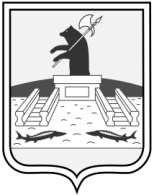 Администрация городского округа город РыбинскЯрославской областиПОСТАНОВЛЕНИЕот_________________                                                                                 №_________ О внесении изменений в постановлениеАдминистрации городского округа город Рыбинск от 01.02.2017 № 345В соответствии с Федеральным законом от 27.07.2010 № 210-ФЗ «Об организации предоставления государственных и муниципальных услуг», руководствуясь Уставом городского округа город Рыбинск Ярославской области,ПОСТАНОВЛЯЮ:Внести в постановление Администрации городского округа город Рыбинск от 01.02.2017 № 345 «Об утверждении административного регламента» следующие изменения:Пункт 3 постановления изложить в следующей редакции:«Контроль за исполнением настоящего постановления возложить на заместителя Главы Администрации по архитектуре и градостроительству».1.2.	В приложении «Административный регламент предоставления муниципальной услуги «Предоставление жилых помещений по договорам социального найма» к постановлению:1.2.1.	В разделе 2 «Стандарт предоставления муниципальной услуги»:1.2.1.1.	пункт 2.5 изложить в следующей редакции:«2.5. Результат предоставления муниципальной услуги.Процедура предоставления муниципальной услуги завершается путем выдачи либо направления заявителю:-	приказа заместителя Главы Администрации по архитектуре и градостроительству о предоставлении жилого помещения по договору найма;-	приказа заместителя Главы Администрации по архитектуре и градостроительству об отказе в предоставлении жилого помещения по договору найма.»;1.2.1.2.	абзац пятый пункта 2.6 изложить в следующей редакции:«- рассмотрение и проверка заявления и приложенных к нему документов, полноты и достоверности сведений, содержащихся в документах, представленных заявителем, подготовка проекта приказа заместителя Главы Администрации по архитектуре и градостроительству - 24 рабочих дня;»;1.2.1.3.	абзац седьмой пункта 2.6 изложить в следующей редакции:«-	выдача либо направление заявителю приказа заместителя Главы Администрации по архитектуре и градостроительству о предоставлении жилого помещения по договору найма или приказа заместителя Главы Администрации по архитектуре и градостроительству об отказе в предоставлении жилого помещения по договору найма - 2 рабочих дня.»;1.2.1.4.	абзац восьмой пункта 2.7 изложить в следующей редакции:«Приказ Минздрава России от 29.11.2012 № 987н «Об утверждении перечня тяжелых форм хронических заболеваний, при которых невозможно совместное проживание граждан в одной квартире;»;1.2.1.5.	абзац третий пункта 2.9 изложить в следующей редакции: «- оригиналы и копии документов, удостоверяющих личность гражданина и членов его семьи (в том числе: паспорт)»;1.2.1.6.	абзац четвертый пункта 2.9 исключить.1.2.2.	В разделе 3 «Состав, последовательность и сроки выполнения административных процедур, требования к порядку их выполнения»:1.2.2.1.	пункт 3.1 изложить в следующей редакции:«3.1.		Предоставление муниципальной услуги включает следующие административные процедуры:- прием, первичная проверка и регистрация заявления и приложенных к нему документов;- рассмотрение и проверка заявления и приложенных документов, проверка полноты и достоверности сведений, содержащихся в документах, представленных заявителем, подготовка проекта приказа заместителя Главы Администрации по архитектуре и градостроительству;- принятие уполномоченным должностным лицом решения о предоставлении (об отказе в предоставлении) жилого помещения по договору найма;- выдача либо направление заявителю приказа заместителя Главы Администрации по архитектуре и градостроительству о предоставлении жилого помещения по договору найма или об отказе в предоставлении жилого помещения по договору найма.Последовательность административных процедур отражена в блок-схеме (приложение 2 к настоящему Административному регламенту).»;1.2.2.2. абзац первый пункта 3.3 изложить в следующей редакции:  «Рассмотрение и проверка заявления и приложенных к нему документов, проверка полноты и достоверности сведений, содержащихся в документах, представленных заявителем, подготовка проекта приказа заместителя Главы Администрации по архитектуре и градостроительству.»;1.2.2.3.	абзац девятый, десятый и одиннадцатый пункта 3.3 изложить в следующей редакции:«По результатам проверки представленных документов и решения комиссии специалист МКУ «Жилкомцентр» осуществляет подготовку и передачу директору МКУ «Жилкомцентр» одного из следующих проектов приказа: - проект приказа заместителя Главы Администрации по архитектуре и градостроительству о предоставлении заявителю жилого помещения по договору найма;- проект приказа заместителя Главы Администрации по архитектуре и градостроительству об отказе в предоставлении заявителю жилого помещения по договору найма.»;1.2.2.4.		абзац второй пункта 3.4 изложить в следующей редакции:«Основанием для начала административной процедуры является поступление заместителю Главы Администрации по архитектуре и градостроительству согласованного проекта приказа.»;1.2.2.5.		абзац первый пункта 3.5 изложить в следующей редакции:«Выдача либо направление заявителю приказа заместителя Главы Администрации по архитектуре и градостроительству о предоставлении жилого помещения по договору найма либо об отказе в предоставлении жилого помещения по договору найма.»; 1.2.2.6. абзац второй пункта 3.5 изложить в следующей редакции:«Основанием для начала административной процедуры является получение специалистом приказа заместителя Главы Администрации по архитектуре и градостроительству о предоставлении жилого помещения по договору найма либо об отказе в предоставлении жилого помещения по договору найма.».1.2.3.	Приложение 2 «Блок-схема последовательности административных процедур» к Административному регламенту предоставления муниципальной услуги «Предоставление жилых помещений по договорам социального найма» изложить в новой редакции согласно приложению.2. Опубликовать настоящее постановление в средствах массовой информации и разместить на официальном сайте Администрации городского округа город Рыбинск.3.	Контроль за исполнением настоящего постановления возложить на     заместителя Главы Администрации по архитектуре и градостроительству.               Глава городского округагород Рыбинск										Д.С. Рудаков          				     Приложение к постановлению Администрации                                                                           городского округа город РыбинскЯрославской областиот______________№_______             Блок – схема последовательности административных процедур ДиректорМКУ «Жилкомцентр»									А.В. Костина